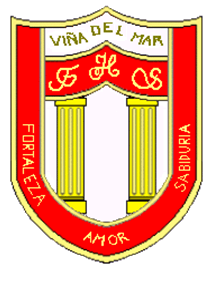 RBD: 1761-2FRIENDLY HIGH SCHOOLFono: 322628669 fhs.direccion@gmail.comCOMUNICADO DESDE DIRECCIÓNEstimada Comunidad EscolarJunto con saludar cordialmente y esperando que se encuentren bien de salud junto a su familia, me dirijo a ustedes con motivo de informar sobre el Funcionamiento del Establecimiento por la cuarentena Sanitaria impuesta a la comuna de Viña del Mar a contar del sábado 20 de marzo.Las clases para los estudiantes de las comunas de Valparaíso y Viña del mar se mantendrán de Pre Kínder a 4º Medio de manera remota, en los mismos horarios de clases a través de la Plataforma Microsoft Teams. La entrega de textos escolares o guías se mantendrá entre las 09:00 a 12:00 horas de lunes a viernes.(se recomienda utilizar el permiso sanitario para tramites escolares)Se solicita a los apoderados comunicarse vía correo electrónico a:Inspectoría General: Para consultas conductuales, Justificación de inasistencia, entrega de textos escolares, licencias médicas etc.Inspectora General Jornada de la Mañana: Jessica Shaw fhs.inspectoria@gmail.comInspectora General Jornada de la Tarde: Marisol Salinas fhs.inspectoriamarisol@gmail.comUnidad Técnico Pedagógico: Para consultas sobre evaluaciones, contenidos de clases, planificaciones o aspectos pedagógicos etc.Jefa de Unidad Técnico Pedagógica Jornada de la mañana: Rebeca Caamaño  fhsutp@gmail.comJefa de Unidad Técnico Pedagógica Jornada de la tarde: María rosa González  fhsutptarde@gmail.comSoporte técnico ambas jornadas: Para consulta Recuperación de claves, plataforma y cuenta FriendlyAdministrador Plataforma: Eduardo Navarro Lorenzo  correo enavarro@friendly.clSecretaria: Para solicitud de certificados de alumno regular, consulta de mensualidades o pagos.Secretaria: Jimena Bezama correo jimenabezamachaparro@yahoo.esNuevamente la pandemia pone a prueba a nuestra comunidad educativa y familias, estoy seguro que si internalizamos nuestros valores institucionales y los aplicamos en el diario vivir saldremos a delante en esta nueva cuarentena.Amor: si utilizamos este sentimiento durante la cuarentena actuando con respeto, responsable, solidario y honesto con las personas que nos rodean la convivencia mejorara.Fortaleza:Si utilizamos esta capacidad para lograr nuestros objetivos,demostrando decisión, certeza, convicción y voluntad en nuestro actuar podremos cumplir con nuestras metas personales.Sabiduría:Si utilizamos estacapacidadpara tomar buenas decisiones basado en nuestros conocimientos y experiencias de vida nos cuidamos, utilizamos de buena forma el tiempo y serán exitosos.Esperando que pronto nos reunamos en nuestro colegio, me despide atentamenteGuillermo Angel Alvarez LeónDirectorFriendly High SchoolEn Viña del Mar, a 19 de Marzo de 2021